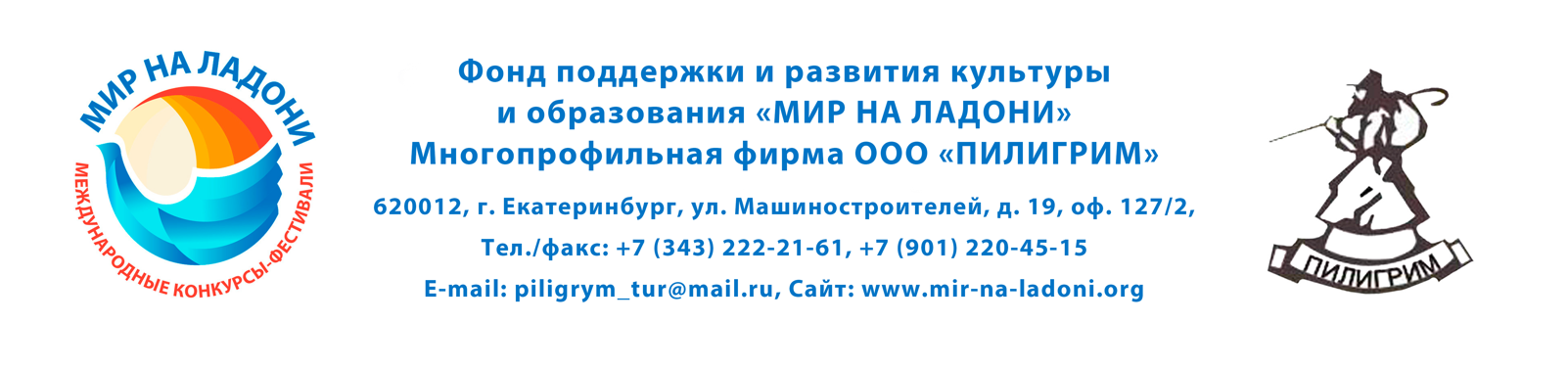 ПОЛОЖЕНИЕV Международного конкурса-фестиваля детского,юношеского и взрослого творчества «ЯНТАРНАЯ МОЗАИКА»24-27 июня 2022 года      г. Калининград Абсолютный победитель конкурса-фестиваля удостаивается звания обладатель Гран-При, а также получает денежный приз 10 000 рублей!Лауреаты 1 степени и обладатели Гран-При получают приглашение на участиев Финальных конкурсах в 2022 году:с 18 по 21 ноября в Санкт-Петербурге;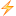 с 9 по 12 декабря в Москве!ОБЩИЙ ПРИЗОВОЙ ФОНД 1 000 000 РУБЛЕЙ!ОРГАНИЗАТОРЫФонд поддержки и развития культуры и образования «Мир на ладони»; Многопрофильная фирма «Пилигрим». ПОДДЕРЖКА• Министерство культуры РФ (приказ №18-7913 от 1 марта 2018 г.);• Федеральное агентство по делам молодежи (РОСМОЛОДЁЖЬ) (приказ от 19.10.2020 г.);• Комитет Совета Федерации по науке, образованию и культуре (приказ от 17 марта 2020 г.);• Посольство РФ в Республике Узбекистан (от 18.06.2019 г.);• ФКУКиИ «Культурный центр МВД России» (2020 г.).ЦЕЛИ И ЗАДАЧИстимулирование развития творчества среди различных возрастных групп;выявление новых талантливых исполнителей и групп;культурный обмен между участниками конкурса;повышение профессионального мастерства руководителей коллективов, пропаганда лучших творческих работ, обмен опытом, новой методической и практической информацией, проведение мастер-классов.УЧАСТНИКИ КОНКУРСА: детские, юношеские и взрослые творческие коллективы и отдельные исполнители.Возрастные группы: до 5 лет, 5-6 лет; 7-9 лет; 10-12 лет; 13-15 лет; 16-19 лет; 20-25 лет; от 26 до 40 лет, старшая; смешанная. В коллективе каждой возрастной категории допускается наличие не более 30% участников младше или старше указанных возрастных рамок. НОМИНАЦИИ И ФОРМЫ1. Вокальное творчество: классическое, народное (фольклор), эстрадное, джазовое, хоровое, шоу-группы, патриотическая песня (соло, дуэты, трио, ансамбли, хоры).2. Хореографическое творчество: классический, бальный, спортивно-бальный, современный, эстрадный, народный, народно-стилизованный танец, театр танца, шоу-группы, модерн, джаз-модерн, контемпорари, свободная пластика, спортивный танец (мажоретки, чирлидинг и др.), street dance  (хип-хоп, диско, брейк-данс и др.), детский танец, детский танец (соло, дуэт, малые формы (3-7 человек) и ансамбль).3. Инструментальный жанр (в том числе общее фортепиано): соло на различных инструментах, ансамбли, оркестры.4. Театр моды: для конкурсного выступления представляется 1 коллекция (прет-а-порте, вечерняя, детская, подростковая одежда, исторический, сценический костюмы).5. Театральное искусство: миниатюры, отрывки из спектаклей, из мюзиклов, из балетов,  актерская песня, кукольный театр, музыкальный театр. Коллективы представляют на конкурс сценические формы, имеющие композиционно законченный характер, продолжительностью до 20 минут (превышение хронометража допускается при оплате дополнительного оргвзноса и по согласованию с оргкомитетом).6. Художественное слово: проза, поэзия, сказ, литературно-музыкальная композиции (соло, дуэт, ансамбль).7. Изобразительное искусство: живопись, графика, фотоискусство. 8. Конкурс молодых композиторов и бардов. Цель: знакомство с новыми тенденциями и направлениями в искусстве, выявление новых талантливых композиторов, поэтов, пропаганда их творчества.9. Цирковое искусство. Оригинальный жанр.10. Декоративно-прикладное искусство: скульптура малых форм в интерьере, академическая скульптура, ювелирное искусство, скульптурные и ювелирные техники: металлопластика, дифровка, просечной металл, элементы ручной ковки, литьё, чеканка. Резьба по кости, дизайн костюма, графический дизайн, батик холодный и горячий, свободная роспись, набойка и печать, гобелен, ремизное творчество, коллаж, квилт, художественный войлок, текстильная кукла, ручная бумага, линогравюра, литография, ксилография, офорт, резцовая гравюра и другие.11. Конкурс костюма: национальный костюм, творческий номер, модель, сценический костюм. Является дополнительной номинацией.12. Дебют: участвуют дети с 4 до 7 лет. Для участия необходимо представить один творческий номер общей продолжительностью 2-3 минуты.13. Конкурс концертмейстеров.Примечания:- в категории «Профессионалы» могут принимать участие лица, окончившие музыкальные, хореографические и цирковые колледжи, колледжи культуры и искусств, а также творческие ВУЗы (соответствующие документы об образовании указываются в заявке на участие);- обязательное наличие качественных фонограмм (-) минус, записанных на USB носитель, CD или мини-CD, с указанием названия коллектива или фамилии исполнителя, названия и номера треков, продолжительности произведения;- не допускается выступление вокалистов под фонограмму «плюс»;- не допускается голосовое или инструментальное (караоке) дублирование основных партий для солистов, прописанныйбэк-вокал для ансамблей. УСЛОВИЯ УЧАСТИЯ И ПОРЯДОК ПРОВЕДЕНИЯДля конкурсного выступления солисты и коллективы-участники должны представить в каждой возрастной группе и номинации 1 номер общей продолжительностью до 4-х минут. Участники могут представить в конкурсе номера как в основной номинации, так и в дополнительной. Количество номеров от одного участника может быть ограничено при заполнении времени конкурсной программы.Коллективы в номинации «Театральное искусство» представляют отрывок из спектакля общей продолжительностью до 20 минут (превышение хронометража допустимо за дополнительную оплату и при согласовании с оргкомитетом). В номинации «Изобразительное искусство» и «Декоративно-прикладное искусство» участие организуется в формате выставки, проходящей в течение конкурса-фестиваля. От одного участника может быть представлено не более 3-х работ.ТЕХНИЧЕСКИЕ УСЛОВИЯФонограммы конкурсных номеров высылаются в оргкомитет заранее (не позднее, чем за неделю до начала конкурса-фестиваля).Оргкомитет имеет право размещать фестивальные фото- и видеоматериалы коллективов в глобальной сети Интернет и использовать их в рекламной продукции без согласования с коллективом или отдельным исполнителем.ОРГКОМИТЕТ И ЖЮРИК работе в жюри привлекаются высококвалифицированные специалисты в области культуры и искусства, профессора и доценты специализированных ВУЗов и СУЗов, Заслуженные работники культуры, Народные артисты, Обладатели наград.   Конкурсные выступления участников оцениваются по общепринятым критериям: техническое мастерство, артистизм, сложность репертуара, создание художественного образа, ссответствие программы возрасту исполнителя и др. по 10-балльной системе (путем суммарного сложения оценок всех членов жюри):10 баллов – Гран-При;от 9,9 до 9,0 баллов – Лауреат 1 степени;от 8,9 до 8,0 баллов – Лауреат 2 степени;от 7,9 до 7,5 баллов – Лауреат 3 степени;от 7,4 до 7,0 баллов – Дипломант 1 степени;от 6,9 до 6,5 баллов – Дипломант 2 степени;от 6,4 до 6,0 баллов – Дипломант 3 степени;ниже 5,9 баллов       – Диплом фестиваля.Жюри наделено правом: делить премии; не присуждать ту или иную премию, а также Гран-При; присуждать специальные призы. Решение жюри окончательное и обжалованию не подлежит. Жюри не учитывает материальные возможности, социальную принадлежность, национальность конкурсантов – только творчество на абсолютно равных условиях.При оценке конкурсных выступлений световое сопровождение (и различные специальные эффекты) во внимание не принимаются. Жюри не имеет права разглашать результаты конкурса до официального объявления. ПРИЗЫ И НАГРАДЫВ каждой номинации и возрастной группе присуждаются звания: Лауреат I, II, III степени, Дипломант I,II,III степени. Абсолютный победитель конкурса-фестиваля удостаивается звания обладатель Гран-При,  а также получает денежный приз 10 000 рублей!Лауреаты 1 степени и обладатели Гран-При получают приглашение на участие  в Финальных конкурсах в 2022 году, где будет разыгран денежный Грант общей суммой 1 000 000 рублей (с 18 по 21 ноября в Санкт-Петербурге и с 9 по 12 декабря в Москве)!Каждому коллективу (или солисту) вручается диплом (один диплом в одной номинации и возрастной категории, кубок на коллектив и медаль каждому участнику коллектива, ника солисту и дуэту (каждому участнику дуэта), специальные призы и награды от спонсоров.Также учреждены специальные дипломы и звания: «Лучший балетмейстер», «Лучший концертмейстер», «Лучший преподаватель», «Лучшая балетмейстерская работа», «Лучший номер напатриотическую тему», «Диплом за артистизм», «Диплом самому юному участнику», «Лучший сценический костюм», «Лучший национальный костюм», «За сохранение национальных культурных традиций», «За высокий уровень исполнительского мастерства».Награждение проводится в определенный день программы конкурса. Получить награды ранее официального дня награждения и после него невозможно. Кубки и дипломы почтой не высылаются.СПОНСОРЫОрганизаторы привлекают средства спонсоров – организаций и частных лиц – для проведения фестиваля, рекламной кампании и награждения победителей.Спонсорам предоставляются широкие возможности для размещения своей рекламы в концертных залах во время фестиваля и на его рекламной продукции. Им предоставляется право присуждать специальные призы. ФИНАНСОВЫЕ УСЛОВИЯ ДЛЯ ИНОГОРОДНИХ УЧАСТНИКОВ: Стоимость программы поездки – 11 500 рублей на 1 человека. В стоимость входит: проживание в гостинице 3* в 3-х местных номерах, питание завтрак. При 2-х местном размещении оплата 12 500 рублей. Дополнительно в оргкогмитете можно заказать обеды и ужины.Для руководителей организованных групп действует предложение 15+1 бесплатно.Участие в одной номинации и одной возрастной категории бесплатно.Участие в дополнительной номинации составляет:-2 000 рублей за солиста;-3 000 рублей за дуэт и трио;-6 000 рублей за коллектив;-10 000 рублей за театральный коллектив (до 20 минут).ТРАНСФЕР коллективов осуществляется по предварительной заявке в Оргкомитет за дополнительную плату, которая рассчитывается индивидуально.В Оргкомитете можно заказать дополнительно обед и индивидуальную экскурсионную программу. ФИНАНСОВЫЕ УСЛОВИЯ ДЛЯ УЧАСТНИКОВ КАЛИНИНГРАДА И КАЛИНИНГРАДСКОЙ ОБЛАСТИ:- участник (солист) – 3 000 рублей;- дуэт – 4 000 рублей;- коллектив (3-5 человек) – 5 000 рублей;- коллектив (от 6 до 10 человек) – 1 000 рублей за каждого участника;- коллектив (от 11 до 20 человек) – 800 рублей за каждого участника; - коллектив (от 21 и более) – 700 рублей за каждого участника.Количество участников в коллективе подразумевает участие в одной возрастной группе и номинации. Следующая номинация в одной возрастной группе оплачивается дополнительно. Последующие возрастные группы считаются отдельным коллективом.ДОПОЛНИТЕЛЬНАЯ ИНФОРМАЦИЯ:Конкурсная программа формируется после окончания приема заявок и рассылается участникам за 5 дней до начала конкурса-фестиваля. Организаторы оставляют за собой право вносить изменения и дополнения в программу. Всем участникам конкурса-фестиваля Оргкомитет предоставляет репетицию в формате «разметка сцены» для номинации «Хореографическое творчество» - не более 1 минуты на 1 танец; «SoundCheck» для номинации «Вокальное творчество» - проверка фонограммы и «проба звука» у солистов, настройка микрофонов у коллективов (на примере куплета 1 песни), «акустическая репетиция» для номинации «Инструментальное творчество» - не более 1 минуты на 1 солиста и 2-х минут на ансамбль. Репетиция театральных коллективов длится не более 5 минут.Фонограммы конкурсных номеров высылаются в Оргкомитет заранее.Участники конкурса могут внести изменения в свою конкурсную программу до 15.06.2022 г.Заявки окончательно регистрируются после получения копии платежного документа, подтверждающего участие. Форма заявки прилагается.Оргкомитет конкурса-фестиваля:620012, Свердловская область, г. Екатеринбург, ул. Машиностроителей, д.19, офис 127/2.E-mail: piligrym_tur@mail.ruадрес сайта www.mir-na-ladoni.org тел. +7 (343) 222-21-61, +7 (901) 220-45-15